Obecní úřad                        IČO: 18244122                              ou.trokavec@seznam.czTrokavec 40                       č.účtu: 843 095 319/0800               tel: 371 783 358p. Mirošov 338 43                                                                     starosta Martin Klouda                                                                                                   tel: 777 5557 34OznámeníDne 21. 11. 2019 době od 14. 30 hod do 14.45 hod   bude v obci  Trokavec  u  kontejnerů na tříděný odpad  proveden svoz  nebezpečného odpadu.Nebezpečný odpad – viz. příloha tohoto oznámení.  Nebezpečný odpad si každý předá osobně pracovníkům svozu.Na místě je zakázáno ukládat nebezpečný odpad před svozem.Prosím dbejte na shora uvedené informace. Uvedený datum a čas svozu nám byl stanoven firmou. Navazuje na okolní obce, proto může být nějaká časová prodleva. Děkuji.						Starosta obce : Martin Klouda.Vy:Sň: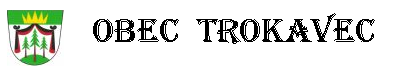 